ПОЛОЖЕНИЕо ХI Всероссийских зимних сельских спортивных играхОБЩИЕ ПОЛОЖЕНИЯХI Всероссийские зимние сельские спортивные игры (далее – Сельские игры) проводятся в рамках реализации федерального проекта «Спорт – норма жизни» 
в целях объединения усилий и ресурсов органов власти всех уровней, работодателей (сельхозпроизводителей различных форм собственности, организаций 
и учреждений, расположенных в сельской местности), социально ориентированных некоммерческих организаций для создания условий для укрепления здоровья сельского населения, организации здорового досуга, совершенствования форм проведения физкультурно-массовой работы с сельским населением.Главными задачами Сельских игр являются:развитие спортивной инфраструктуры в сельской местности;привлечение широких слоев сельского населения к систематическим занятиям физической культурой и спортом, формирование здорового образа жизни, физическая и нравственная закалка молодёжи; обмен опытом работы в области физической культуры и массового спорта, сохранение спортивных традиций;развитие традиционных (национальных) для Российской Федерации видов спорта.МЕСТА И СРОКИ ПРОВЕДЕНИЯ СОРЕВНОВАНИЙСельские игры проводятся в зимний период 2022 – 2023 годов 
в 3 этапа: I этап – соревнования по программе Сельских игр в муниципальных образованиях Российской Федерации;II этап – соревнования по программе Сельских игр в субъектах Российской Федерации;III этап – финальные соревнования Сельских игр проводятся в г. Череповце (Вологодская область) с 16 по 20 марта 2023 года, в том числе день приезда – 
16 марта (до 19:00), день отъезда – 20 марта (до 12:00).ОРГАНИЗАТОРЫ СОРЕВНОВАНИЙОбщее руководство организацией Сельских игр осуществляется Министерством спорта Российской Федерации (далее – Минспорт России), Министерством сельского хозяйства Российской Федерации (далее – Минсельхоз России), Департаментом физической культуры и спорта Вологодской области (далее – Департамент Вологодской области) и Общероссийской молодёжной общественной организацией «Российский союз сельской молодёжи» 
(далее – Российский союз сельской молодёжи).Непосредственное проведение I и II этапов Сельских игр осуществляется органами местного самоуправления муниципальных образований, органами исполнительной власти субъектов Российской Федерации в области физической культуры и спорта, органами управления агропромышленным комплексом субъектов Российской Федерации и региональными отделениями Российского союза сельской молодёжи.Полномочия Минспорта России по организации и проведению III этапа Сельских игр в соответствии с государственным заданием на оказание государственных услуг (выполнение работ) на 2023 год осуществляются федеральным государственным автономным учреждением «Федеральная дирекция организации и проведения спортивных и физкультурных мероприятий» 
(далее – ФГАУ «Федеральная дирекция спортмероприятий»).Непосредственное проведение III этапа Сельских игр возлагается на Российский союз сельской молодёжи, Департамент Вологодской области 
и Главную судейскую коллегию (далее – ГСК), состав которой утверждается Департаментом Вологодской области по согласованию с Российским союзом сельской молодёжи.ТРЕБОВАНИЯ К УЧАСТНИКАМ СОРЕВНОВАНИЙ 
И УСЛОВИЯ ИХ ДОПУСКАК участию во всех этапах Сельских игр допускаются граждане Российской Федерации не моложе 18 лет (кроме участников соревнований спортивных семей), работающие на предприятиях и в организациях агропромышленного комплекса, лесного и рыбного хозяйства, перерабатывающей промышленности и социальной сферы села (врачи, учителя, работники сельских администраций, культуры, физической культуры и спорта, связи, социального и торгово-бытового обслуживания, правоохранительных органов), постоянно проживающие в сельских населённых пунктах Российской Федерации не менее 1 года.К участию в III этапе Сельских игр допускаются сборные команды субъектов Российской Федерации, укомплектованные по видам программы жителями сельских населённых пунктов одного муниципального района (округа) или городского округа (кроме проживающих в городах).К участию в Сельских играх могут допускаться областные команды Республики Беларусь (6 областей) по отдельному приглашению организаторов.Количество работников социальной сферы в составе команды не должно превышать 50% от общего количества членов команды.Участник III этапа Сельских игр в личном первенстве или в составе команды может участвовать только в одном виде программы.К участию в программе «Соревнования спортивных семей» от субъекта Российской Федерации могут быть допущены 2 команды разных возрастных групп независимо от пола ребёнка.Обучающиеся в общеобразовательных организациях (кроме участников соревнований спортивных семей), профессиональных образовательных организациях, образовательных организациях высшего образования и работники других отраслей экономики к участию в соревнованиях III этапа Сельских игр не допускаются.Члены сборной команды субъекта Российской Федерации должны иметь единые спортивную и парадную формы одежды. При выявлении нарушения требований к порядку формирования команды по виду спорта команда по виду спорта к финальным соревнованиям не допускается.ПРОГРАММА СОРЕВНОВАНИЙПрограмма и сроки проведения соревнований I и II этапов Сельских игр определяются органами местного самоуправления муниципальных образований, органами исполнительной власти субъектов Российской Федерации в области физической культуры и спорта, органами управления агропромышленным комплексом субъектов Российской Федерации и региональными отделениями Российского союза сельской молодёжи.Программа III этапа Сельских игр:16 марта 2023 года – день приезда команд, работа комиссии по допуску участников, размещение, официальные тренировки (пристрелка);17 марта 2023 года – торжественная церемония открытия Сельских игр;Программа соревнований 17 – 19 марта:19 марта – награждение победителей и призеров, торжественная церемония закрытия Сельских игр;20 марта – отъезд участников.Соревнования по троеборью дояров и механизаторов являются обязательными.Состав делегации сборной команды от субъекта Российской 
Федерации – не более 20 человек, в том числе 17 участников, 2 тренера, 
1 руководитель делегации.ЛЫЖНЫЕ ГОНКИЛично-командные соревнования проводятся в соответствии с правилами вида спорта «лыжные гонки», утвержденными приказом Минспорта России от 5 декабря 2022 г. № 1130.Состав команды – 3 человека, в том числе 2 мужчины, 1 женщина.Программа проведения соревнований:Первый день: дистанция 5 км – мужчины (классический стиль);дистанция 3 км – женщины (классический стиль).Старт раздельный с интервалом в 30 секунд.Второй день:дистанция 10 км – мужчины (свободный стиль);дистанция 5 км – женщины (свободный стиль).Старт раздельный с интервалом в 30 секунд.Третий день: комбинированная эстафета (свободный стиль):1 этап – женщины, дистанция 3 км;2 и 3 этапы – мужчины, дистанция 5 км.Личное первенство определяется на каждой дистанции раздельно среди мужчин и женщин в соответствии с таблицей оценки результатов (приложение № 1 к настоящему Положению).Командное первенство определяется по наибольшей сумме очков, набранных участниками команды во всех видах программы и эстафете. В эстафете начисление очков производится согласно вышеуказанной таблице с применением коэффициента 2. При равенстве очков у 2 или более команд преимущество получает команда, имеющая лучший результат в эстафете.ПОЛИАТЛОНСоревнования лично-командные, проводятся в соответствии
с правилами вида спорта «полиатлон», утвержденными приказом Минспорта России от 18 октября 2019 г. № 866.Состав команды – 3 человека, в том числе 2 мужчины, 1 женщина.Соревнования проводятся по программе «3-борье с лыжной гонкой»:Первый день – стрельба из пневматической винтовки, упражнение III-ВП (мужчины, женщины).Второй день – силовая гимнастика: подтягивание на перекладине (4 мин.) – мужчины, сгибание и разгибание рук в упоре лежа на полу (4 мин) – женщины.Третий день – лыжная гонка: 10 км – мужчины (свободный стиль), 5 км – женщины (свободный стиль).Результаты в многоборье оцениваются в очках в соответствии с Таблицей оценки результатов в полиатлоне, включённой в соответствующий раздел ЕВСК, утверждённой приказом Минспорта России от 11 января 2022 г. № 6, по сумме результатов всех упражнений.Личное первенство определяется раздельно среди мужчин и женщин по наибольшей сумме очков в спортивной дисциплине «3-борье с лыжной гонкой».При равенстве очков у 2 и более участников преимущество получает участник, выигравший большее число упражнений (по физическим результатам), а при равенстве этого показателя – показавший лучший по времени результат 
в лыжных гонках.Командное первенство определяется по наибольшей сумме очков, набранных всеми участниками команды по виду спорта «полиатлон». При равенстве очков 
у 2 и более команд преимущество определяется по наибольшему количеству призовых мест в личном первенстве.Участник, не стартовавший в одном из видов многоборья без уважительной причины, выбывает из соревнований.ШАХМАТЫ И ШАШКИСоревнования командные. Состав команды в каждом виде спорта – 
2 человека, в том числе 1 мужчина и 1 женщина.Проводятся по швейцарской системе в 7 – 9 туров независимо от пола.Контроль времени: 20 мин. на партию каждому участнику.Команда-победительница определяется по наибольшей сумме набранных очков. В случае равенства очков у 2 или более команд победитель определяется последовательно по системе коэффициентов Бухгольца, Бергера, встречам между этими командами, жребию.СОРЕВНОВАНИЯ СПОРТИВНЫХ СЕМЕЙСоревнования командные. Состав команды – 3 человека (мама, папа 
и ребёнок).Соревнования проводятся раздельно среди семей с мальчиками и девочками по 2 возрастным группам: младшая возрастная группа – 2012-2013 годов рождения, старшая возрастная группа – 2010-2011 годов рождения.Программа проведения соревнований:Первый день – лыжные гонки:дистанция 5 км – папа (свободный стиль);дистанция 3 км – мама (свободный стиль);дистанция 3 км – мальчики старшего и младшего возрастов (свободный стиль);дистанция 2 км – девочки старшего и младшего возрастов (свободный стиль).Второй день – комбинированная эстафета: ребёнок клюшкой русского хоккея ведет хоккейный мяч 40 м между стойками, с отметки 5 м с 5 попыток пробивает по воротам до первого попадания, в случае промаха после 5 попыток выполняет штрафной круг ведения мяча 20 м, затем передает эстафету маме, она несет 
40 м на коромысле 2 ведра воды (общим объемом не более 8 л), ставит ведра на землю и передает эстафету папе. Папа бежит к месту выполнения упражнения – разрубает полностью на две части (пополам) деревянное бревно длиной 2 м, диаметром 20 см (разрешается выполнять своим топором).Место семьи определяется по времени, затраченному на прохождение эстафеты всеми членами семьи.Третий день – дартс: программа соревнований, сектор 20.Начисление очков осуществляется в соответствии с таблицей оценки результатов (приложение № 1 к настоящему Положению). В лыжных гонках и дартсе место семьи определяется по наименьшей сумме очков – мест, занятых членами семьи. При равенстве очков – мест у 2 и более семей преимущество получает команда, ребёнок в которой имеет лучший показатель.Командное первенство определяется по наименьшей сумме очков – мест, набранных членами семьи во всех видах программы. За I место в видах программы начисляется 1 очко, за II место – 2 очка, за III место – 3 очка. При равенстве очков преимущество получает семья, показавшая лучший результат в лыжных гонках. ТРОЕБОРЬЕ ДОЯРОВСоревнования лично-командные. Состав команды – 2 человека независимо от пола.Соревнования проводятся раздельно среди мужчин и женщин по программе троеборья.Первый день – лыжная гонка: 3 км – мужчины (свободный стиль), 2 км – женщины (свободный стиль).Второй день – соревнования по мастерству: разборка, сборка доильного аппарата АДС 25А.00.000.Третий день – гиревой спорт: рывок гири 24 кг в течение 3 мин. – мужчины, рывок гири 16 кг в течение 3 мин. – женщины, абсолютная весовая категория.Личное первенство определяется раздельно среди мужчин и женщин по наибольшей сумме очков, набранных в троеборье. Начисление очков осуществляется в соответствии с таблицей оценки результатов (приложение № 1 
к настоящему Положению). Сборка и разборка доильного аппарата оцениваются 
с применением коэффициента 2.Командное первенство определяется по наибольшей сумме очков, набранных участниками команды во всех видах программы троеборья дояров. При равенстве очков у 2 и более команд преимущество получает команда, имеющая лучший результат, показанный участниками в сборке и разборке доильного аппарата.ТРОЕБОРЬЕ МЕХАНИЗАТОРОВСоревнования лично-командные. Состав команды – 2 человека независимо от пола. Соревнования проводятся раздельно среди мужчин и женщин по программе троеборья. Программа соревнований:Первый день – лыжная гонка: 3 км – мужчины (свободный стиль), 
2 км – женщины (свободный стиль).Второй день – вождение трактора МТЗ-82 (МТЗ-80) на площади по заданной трассе на время и качество выполнения задания в следующей последовательности: выезд из гаража, подъем груза с помощью гидравлики, движение по заданной траектории с грузом, установка груза на место на точность, постановка трактора 
в гараж (приложение № 6 к настоящему Положению).Третий день – гиревой спорт: рывок гири 24 кг в течение 3 мин. – мужчины, рывок гири 16 кг в течение 3 мин. – женщины, абсолютная весовая категория.Личное первенство определяется по наибольшей сумме очков, набранных 
в троеборье. Начисление очков осуществляется в соответствии с таблицей оценки результатов (приложение № 1 к настоящему Положению). Вождение трактора оценивается с применением коэффициента 2.Командное первенство определяется по наибольшей сумме очков, набранных участниками команды во всех видах программы троеборья механизаторов. При равенстве очков у 2 и более команд преимущество получает команда, имеющая лучший результат, показанный участниками в вождении трактора.УСЛОВИЯ ПОДВЕДЕНИЯ ИТОГОВСистема проведения соревнований III этапа Сельских игр определяется ГСК 
в зависимости от количества участвующих команд или участников в соответствии 
с правилами видов спорта и состязаний, включенных в программу Сельских игр.В соревнованиях III этапа Сельских игр разыгрываются:личное первенство;командное первенство;общекомандное первенство среди субъектов Российской Федерации;общекомандное первенство среди субъектов Российской Федерации по группам в зависимости от численности сельского населения.Личное и командное первенства по видам программы определяются 
в соответствии с разделом V настоящего Положения.Общекомандное первенство определяется по наименьшей сумме очков-мест, набранных в командном зачёте по 6 видам программы. Разрешается учитывать результаты выступления 2 семейных команд как 2 самостоятельных результата, входящих в сумму 6 зачётных видов программы.При равенстве очков у 2 или более команд преимущество получает команда, имеющая больше первых, вторых, третьих и т. д. мест, при равенстве этих показателей – команда, показавшая лучший результат в лыжных гонках.При неучастии команды в одном из обязательных видов программы место команды определяется независимо от количества набранных очков в других видах программы за командами с полным обязательным зачётом.При неучастии команды в программах троеборья среди дояров 
и механизаторов независимо от количества набранных очков в других видах программы команда занимает место в общекомандном зачёте после команд, не участвующих в одном из обязательных видов программы.Протест по фактам нарушения правил соревнований по видам программы 
III этапа Сельских игр может быть подан в ГСК представителем команды 
в письменном виде на имя главного судьи вида программы с указанием пунктов правил вида спорта (вида программы), которые протестующий считает нарушенными, даты и точного времени подачи протеста.Протест подается в ГСК в течение 30 мин. по окончании соревнований 
в соответствующем виде программы.Несвоевременно поданные и незафиксированные в протоколах протесты не рассматриваются. Решение по протесту излагается главным судьей по виду программы в виде резолюции на протесте. Апелляция рассматривается ГСК до утверждения результатов.НАГРАЖДЕНИЕПобедители в личном первенстве в спортивных видах программы (кроме троеборья дояров и механизаторов) III этапа Сельских игр, награждаются памятными призами, медалями и дипломами, а призеры - медалями и дипломами Минспорта России.Участники команд в дисциплине «комбинированная эстафета (свободный стиль» в виде спортивной программы «Лыжные гонки», занявшие I - III места  III этапа Сельских игр награждаются медалями и дипломами Минспорта России.Команды, занявшие I, II и III места в командном первенстве в спортивных видах программы (кроме троеборья дояров и механизаторов) III этапа Сельских игр, награждаются кубками Минспорта России, а участники команд - медалями 
и дипломами Минспорта России.Команды, занявшие I, II и III места в общекомандном первенстве среди субъектов Российской Федерации III этапа Сельских игр, награждаются кубками Минспорта России.Команды, занявшие I, II и III места в общекомандном первенстве III этапа Сельских игр по группам в зависимости от численности сельского населения согласно приложению № 2 к настоящему положению, награждаются кубками Минспорта России.Победителям в личном первенстве в троеборье дояров, троеборье механизаторов вручаются медали, дипломы Российского союза сельской молодёжи и памятные призы Департамента Вологодской области, а призеры в этих видах программы награждаются медалями и дипломами Российского союза сельской молодёжи. Командам, занявшим I, II и III места в видах программы  «Троеборье дояров», «Троеборье механизаторов» вручаются дипломы Российского союза сельской молодёжи и памятные призы Департамента Вологодской области.Команда, занявшая I место в общекомандном первенстве III этапа Сельских игр по сумме программ троеборья дояров и троеборья механизаторов, награждается переходящим Кубком и дипломом Российского союза сельской молодёжи. Орган исполнительной власти субъекта Российской Федерации в области физической культуры и спорта, команда-победительница которого получила переходящий Кубок, обеспечивает его передачу в Российский союз сельской молодёжи перед проведением следующих Сельских игр.Всем участникам III этапа Сельских игр вручается сувенирная продукция Минспорта России, Правительства Вологодской области и Департамента Вологодской области.УСЛОВИЯ ФИНАНСИРОВАНИЯ Финансирование расходов по проведению соревнований I и II этапов Сельских игр обеспечивают проводящие организации на местах.Минспорт России, Правительство Вологодской области и Департамент Вологодской области обеспечивают долевое участие в финансировании III этапа Сельских игр по согласованию.Минспорт России осуществляет финансовое обеспечение Сельских игр 
в соответствии с Порядком финансирования за счет средств федерального бюджета и Нормами расходов средств на проведение физкультурных и спортивных мероприятий, включенных в Единый календарный план межрегиональных, всероссийских и международных физкультурных мероприятий и спортивных мероприятий.Полномочия Минспорта России по финансовому обеспечению Сельских игр 
в соответствии с государственным заданием на оказание государственных услуг (выполнение работ) осуществляются ФГАУ «Федеральная дирекция спортмероприятий».На печатной, рекламно-информационной и сувенирной продукции, издаваемой (изготавливаемой) к проведению Сельских игр, а также на кино-, видео- и фотоматериалах, выпускаемых (изготавливаемых) в связи с проведением Сельских игр, допускается изображение эмблемы Минспорта России, Минсельхоза России, Российского союза сельской молодёжи и Правительства Вологодской области, Департамента Вологодской области, а также предприятий и организаций, участвующих в проведении финальных соревнований.Расходы по направлению участников на соревнования III этапа Сельских игр (проезд к месту проведения соревнований и обратно, суточные в пути, единая спортивная и парадная форма) несут командирующие организации.ОБЕСПЕЧЕНИЕ БЕЗОПАСНОСТИ УЧАСТНИКОВ И ЗРИТЕЛЕЙОбеспечение безопасности участников и зрителей осуществляется согласно требованиям Правил обеспечения безопасности при проведении официальных спортивных соревнований, утвержденных постановлением Правительства Российской Федерации от 18 апреля 2014 г. № 353, а также требованиям правил видов спорта, включённых в программу Сельских игр.Сельские игры проводятся на объектах спорта, включённых во Всероссийский реестр объектов спорта в соответствии с Федеральным законом от 4 декабря 2007 г. № 329-ФЗ «О физической культуре и спорте в Российской Федерации».Оказание скорой медицинской помощи осуществляется в соответствии 
с приказом Министерства здравоохранения Российской Федерации от 23 октября 2020 г. № 1144н «Об утверждении порядка организации оказания медицинской помощи лицам, занимающимся физической культурой и спортом (в том числе при подготовке и проведении физкультурных мероприятий и спортивных мероприятий), включая порядок медицинского осмотра лиц, желающих пройти спортивную подготовку, заниматься физической культурой и спортом в организациях и (или) выполнить нормативы испытаний (тестов) Всероссийского физкультурно-спортивного комплекса «Готов к труду и обороне» (ГТО) и форм медицинских заключений о допуске к участию в физкультурных и спортивных мероприятиях».Соревнования проводятся в соответствии с Регламентом по организации 
и проведению официальных физкультурных и спортивных мероприятий на территории Российской Федерации в условиях сохранения рисков распространения COVID-19, утвержденным Минспортом России и Роспотребнадзором 31 июля 
2020 г. (с изменениями и дополнениями).Х. СТРАХОВАНИЕ УЧАСТНИКОВУчастие в Сельских играх осуществляется только при наличии полиса (оригинала) страхования жизни и здоровья от несчастных случаев, который представляется в комиссию по допуску участников в день приезда на Сельские игры.Страхование участников Сельских игр производится за счет средств командирующих организаций, средств бюджетов субъектов Российской Федерации или внебюджетных средств в соответствии с действующим законодательством Российской Федерации.ПОДАЧА ЗАЯВОК НА УЧАСТИЕИнформационная справка по численному составу делегации от региона на финальные соревнования Сельских игр для организации бронирования 
размещения и питания направляется субъектами Российской Федерации 
до 15 февраля 2023 года в Автономное учреждение физической культуры и спорта Вологодской области «Спортивная школа олимпийского резерва «Витязь» на электронную почту: msvz35@yandex.ru.Предварительные заявки на участие в соревнованиях III этапа Сельских игр 
с информацией о проведении соревнований I – II этапов, с указанием видов спорта и количества участников (приложения № 3 и № 5 к настоящему Положению) подаются органами исполнительной власти субъектов Российской Федерации 
в области физической культуры и спорта по согласованию с органами управления агропромышленным комплексом субъекта Российской Федерации до 1 марта 
2023 года в Российский союз сельской молодёжи по адресу: 129366, г. Москва, 
а/я 704, тел.: 8 (499) 605-86-50, е-mail: info@rssm.ru, а также в Автономное учреждение физической культуры и спорта Вологодской области «Спортивная школа олимпийского резерва «Витязь» на электронную почту: msvz35@yandex.ru.Руководитель сборной команды субъекта Российской Федерации представляет в комиссию по допуску участников:- именные заявки на каждый вид спорта (приложение № 4 к настоящему Положению), заверенные врачом, администрацией муниципального образования, руководителем органа исполнительной власти субъекта Российской Федерации 
в области физической культуры и спорта;- на каждого участника – паспорт с отметкой о постоянной регистрации по месту жительства (справки и свидетельства о временной регистрации не допускаются), свидетельство о рождении (для детей), СНИЛС, страховой полис обязательного медицинского страхования гражданина Российской Федерации (оригинал), договор о страховании жизни и здоровья от несчастных случаев (оригинал) и согласие на обработку персональных данных;- на механизатора – удостоверение на право вождения трактора.Комиссия по допуску участников утверждается Департаментом Вологодской области и работает с 08:00 до 20:00 16 марта 2023 года.Для организации встречи командам необходимо за 15 дней до начала III этапа Сельских игр сообщить в Автономное учреждение физической культуры и спорта Вологодской области «Спортивная школа олимпийского резерва «Витязь» дату, время приезда, номер поезда или рейса самолета, количество участников на электронную почту: msvz35@yandex.ru и по тел.: (8172) 33-80-90 доб.202.Аккредитация журналистов осуществляется по предварительным заявкам органов исполнительной власти субъектов Российской Федерации в области физической культуры и спорта.Контактная информация в г. Москве:Российский союз сельской молодёжи: 129366, г. Москва, Ракетный бульвар, д.13, к. 2, почтовый адрес: а/я 704, тел.: 8 (499) 605-86-50, е-mail: info@rssm.su;	в Вологодской области: Департамент Вологодской области: г. Вологда, 
ул. Герцена, д. 27, тел.: (8172) 23-01-70 (доб. 2310), е-mail: depsport@depsport.gov35.ru;	Автономное учреждение физической культуры и спорта Вологодской области «Спортивная школа олимпийского резерва «Витязь»: г. Вологда, ул. Гагарина, 
д. 44а, тел.: (8172) 33-80-90 (доб. 202), е-mail: msvz35@yandex.ru;	Комитет по физической культуре и спорту мэрии города Череповца: 
г. Череповец, ул. Сталеваров, д. 22, тел.: (8202) 77-13-40, 77-13-41, 77-13-42, 
е-mail: pr_kfis@cherepovetscity.ru.			Приложение № 1к Положению о ХI Всероссийскихзимних сельских спортивных играхТАБЛИЦАоценки результатов первенстваХI Всероссийских зимних сельских спортивных игрВиды спорта: лыжные гонки, полиатлон, шахматы, шашки, троеборье дояров, троеборье механизаторов, соревнования спортивных семей                               Приложение № 2к Положению о ХI Всероссийскихзимних сельских спортивных играхСОСТАВ ГРУППпо численности сельского населения, проживающего в субъектах Российской Федерации (по данным Росстата на 1 января 2022 г.), для подведения итогов командного первенства										Приложение № 3к Положению о ХI Всероссийскихзимних сельских спортивных играхПРЕДВАРИТЕЛЬНАЯ ЗАЯВКАВ соревнованиях II этапа XI Всероссийских зимних сельских спортивных игр приняли участие команды ____________________ районов 
с общим числом ________ участников.Согласно итогам II этапа для участия в III этапе XI Всероссийских зимних сельских спортивных игр _______________________ республика (край, округ, область) направляет команды:Состав делегации сборной команды _____________человек.В том числе:  ___ участника,  ___  тренера,  ___  руководитель.Ответственный представитель сборной команды:_________________________________, эл. почта:___________			Приложение № 4к Положению о ХI Всероссийскихзимних сельских спортивных играхИМЕННАЯ ЗАЯВКАна участие в III этапе XI Всероссийскихзимних сельских спортивных игрот________________________________________________________________ по________________________________________________________________					       (вид спорта)Допущено (человек)_________________________________________________			Руководитель муниципального				Наименование врачебно-образования							физкультурного диспансераМ.П. 								___________________________ 									(подпись и печать)			_____________________							Руководитель органа исполнительной			власти субъекта Российской Федерации			в области физической культуры и спорта			М.П.Приложение № 5к Положению о ХI Всероссийскихзимних сельских спортивных играхИНФОРМАЦИЯо проведении I и II этаповXI Всероссийских зимних сельских спортивных игр______________________________________________________________(субъект Российской Федерации)Руководитель органаисполнительной властисубъекта Российской Федерациив области физической культуры и спорта__________________________________М.П.Приложение № 6к Положению о ХI Всероссийскихзимних сельских спортивных играхСХЕМА 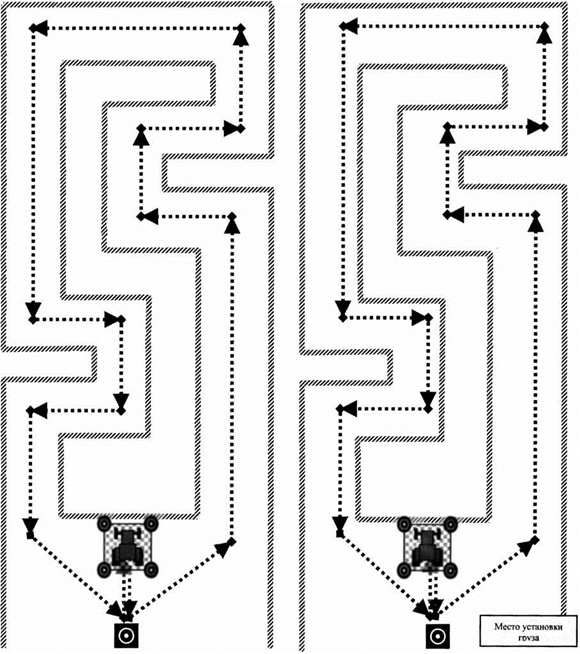 трассы вождения трактораУТВЕРЖДАЮЗаместитель Министра спортаРоссийской Федерации_____________ О.Х. Байсултанов«_____»___________________2022 г.УТВЕРЖДАЮПервый заместитель Министрасельского хозяйстваРоссийской Федерации______________ О.Н. Лут«_____» ______________2022 г.УТВЕРЖДАЮНачальник Департамента физической культуры и спорта Вологодской области_______________С.Р. Фокичев«_____»______________2022 г.УТВЕРЖДАЮПредседатель Общероссийскоймолодёжной общественной организации «Российский союз сельской молодёжи»______________ Д.А. Пекуровский«_____»___________________2022 г.№ п/пВид программыДата проведенияСостав и число участниковСостав и число участников№ п/пВид программыДата проведениявсегомужчин, женщин1.Лыжные гонки17 – 19 марта3 участника2 муж., 1 жен.2.Полиатлон17 – 19 марта3 участника2 муж., 1 жен. 3.Шахматы17 – 19 марта2 участника1 муж., 1 жен.4.Шашки17 – 19 марта2 участника1 муж., 1 жен.5.Соревнования спортивных семей17 – 19 марта3 участникапапа, мама, ребёнок6.Троеборье дояров17 – 19 марта2 участниканезависимо от пола7.Троеборье механизаторов17– 19 марта2 участниканезависимо от полаМестоОчкиМестоОчкиМестоОчки1—12028—5355—262—10829—5256—253—9830—5157—244—9031—5058—235—8532—4959—226—8233—4860—217—7934—4761—208—7635—4662—199—7436—4563—1810—7237—4464—1711—7038—4365—1612—6939—4266—1513—6840—4167—1414—6741—4068—1315—6642—3969—1216—6543—3870—1117—6444—3771—1018—6345—3672—919—6246—3573—820—6147—3474—721—6048—3375—622—5949—3276—523—5850—3177—424—5751—3078—325—5652—2979—226—5553—2880—127—5454—27№ п/пНаименование субъекта Российской ФедерацииЧисленность сельского населенияПервая группа - 800 тыс. человек и болееПервая группа - 800 тыс. человек и болееПервая группа - 800 тыс. человек и более1Республика Башкотостан1 484 676 2Республика Дагестан1 724 216 3Республика Крым934 243 4Республика Татарстан899 721 5Чеченская Республика939 710 6Алтайский край965 585 7Краснодарский край2 507 532 8Ставропольский край1 130 521 9Московская область1 434 807 10Ростовская область1 326 022 Вторая группа – до 800 тыс. человекВторая группа – до 800 тыс. человекВторая группа – до 800 тыс. человек1Красноярский край629 810 2Воронежская область729 561 3Ленинградская область627 752 4Нижегородская область632 860 5Оренбургская область749 164 6Пермский край616 412 7Самарская область636 955 8Свердловская область631 397 Третья группа – до 600 тыс. человекТретья группа – до 600 тыс. человекТретья группа – до 600 тыс. человек1Удмуртская Республика500 315 2Белгородская область494 519 3Волгоградская область547 954 4Иркутская область519 559 5Новосибирская область573 712 6Омская область506 600 7Саратовская область570 266 8Тюменская область495 468 9Челябинская область593 096 Четвертая группа – до 450 тыс. человекЧетвертая группа – до 450 тыс. человекЧетвертая группа – до 450 тыс. человек1Чувашская Республика429 195 2Республика Бурятия401 803 3Кабардино-Балкарская Республика417 829 4Приморский край418 954 6Кемеровская область – Кузбасс362 522 8Липецкая область394 744 9Тамбовская область375 590 10Тульская область363 899 11Пензенская область392 669 12Донецкая народная Республика(на 1 января 2020 г.)37745913Запорожская область (на 1 января 2020 г.)38117014Херсонская область (на 1 января 2020 г.)396596Пятая группа – до 350 тыс. человекПятая группа – до 350 тыс. человекПятая группа – до 350 тыс. человек1Карачаево-Черкесская Республика265 045 2Республика Мордовия273 989 3Республика Саха (Якутия)327 827 4Забайкальский край326 810 6Астраханская область333 036 5Брянская область343 716 7Владимирская область288 969 8Вологодская область309 105 9Кировская область263 630 10Курганская область301 938 7Курская область338 229 11Смоленская область253 146 12Томская область296 716 13Рязанская область301 638 14Тверская область291 245 15Ульяновская область284 362 16Луганская народная Республика (на 1 января 2020 г.)276323Шестая группа – до 250 тыс. человекШестая группа – до 250 тыс. человекШестая группа – до 250 тыс. человек1Республика Адыгея248 042 2Республика Алтай157 001 3Республика Ингушетия231 815 4Республика Калмыкия143 442 5Республика Карелия111 661 6Республика Коми172 989 7Республика МарийЭл214 984 8Республика Северная Осетия - Алания246 159 9Республика Тыва150 022 10Республика Хакасия157 786 11Хабаровский край231 137 5Амурская область246 826 12Архангельская область238 682 13Ивановская область176 956 14Калининградская область228 616 15Калужская область244 171 16Костромская область165 230 17Новгородская область164 961 18Орловская область238 063 19Псковская область177 013 20Ханты-Мансийский автономный округ – Югра123 850 21Ярославская область228 043 22Город Москва220 771 Седьмая группа – до 100 тыс. человекСедьмая группа – до 100 тыс. человекСедьмая группа – до 100 тыс. человек1Камчатский край65 825 2Магаданская область5 311 3Мурманская область57 580 4Сахалинская область83 746 5Еврейская автономная область49 038 6Ненецкий автономный округ11 282 7Чукотский автономный округ14 039 8Ямало-Ненецкий автономный округ78 225 9Город Севастополь30 179 № п/пВид спортаМуниципальное образованиеЧисло участниковЧисло участников№ п/пВид спортаМуниципальное образованиемужчиныженщины1Лыжные гонки2Полиатлон3Шахматы4Шашки5Соревнования спортивных семей6Троеборье дояров7Троеборье механизаторовРуководитель органа исполнительной власти субъекта Российской Федерации в области физической культуры и спортаПодпись _______________________ Печать Руководитель органа управления агропромышленным комплексом субъектаРоссийской ФедерацииПодпись ___________________Печать №п/пФамилия, имя,отчествоГодрожденияМесто работыМесто жительстваВизаврача12341Количество сельских поселений (всего)2Количество муниципальных образований с сельским населением3Количество сельских поселений, организовавших проведение I этапа 
XI Всероссийских зимних сельских спортивных игр / число участников соревнований (всего)4Количество муниципальных  
образований с сельским населением, организовавших проведение I этапа 
XI Всероссийских зимних сельских спортивных игр / число участников соревнований5Количество команд, принявших участие во II этапе XI Всероссийских зимних сельских спортивных игр / число участников соревнований6Перечень видов спорта, включенных 
в программу II этапа XI Всероссийских зимних сельских спортивных игр